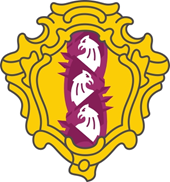 МУНИЦИПАЛЬНЫЙ СОВЕТВНУТРИГОРОДСКОГО МУНИЦИПАЛЬНОГО ОБРАЗОВАНИЯ       САНКТ-ПЕТЕРБУРГАМУНИЦИПАЛЬНЫЙ ОКРУГ ДВОРЦОВЫЙ ОКРУГшестой созывПРОЕКТ                                          РЕШЕНИЕ__________  2021 г.                                                                                                                № __   Об утверждении структурымуниципального совета внутригородскогомуниципального образования Санкт-Петербурга муниципальный округ Дворцовый округВ соответствии с подпунктом 7 пункта 1 статьи 23 Устава внутригородского муниципального образования Санкт-Петербурга муниципальный округ Дворцовый округ, решением постоянной комиссии по бюджету, финансам и правовым вопросам, муниципальный совет внутригородского муниципального образования Санкт-Петербурга муниципальный округ Дворцовый округ (протокол ______________) Р Е Ш И Л: Утвердить структуру муниципального совета внутригородского муниципального образования Санкт-Петербурга муниципальный округ Дворцовый округ, согласно Приложению к настоящему решению.Признать утратившим силу решение муниципального Совета муниципального образования муниципальный округ Дворцовый округ от 01.12.2020 года № 75 «Об утверждении структуры муниципального Совета внутригородского муниципального образования Санкт-Петербурга муниципальный округ Дворцовый округ».Контроль за исполнением настоящего решения возложить на главу муниципального образования, исполняющего полномочия председателя муниципального Совета. Настоящее решение вступает в силу со дня его принятия.Глава муниципального образования,исполняющий полномочия председателямуниципального Совета                                                                                    М.В. Бисерова